NEWS RELEASE　　　　　　　国土交通省　神戸運輸監理部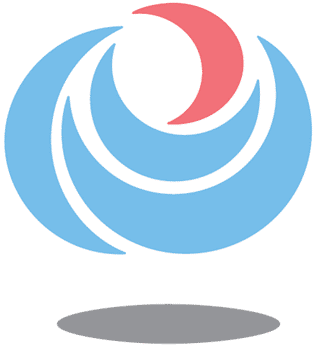 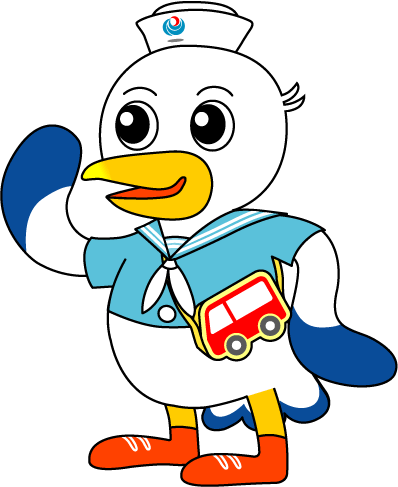 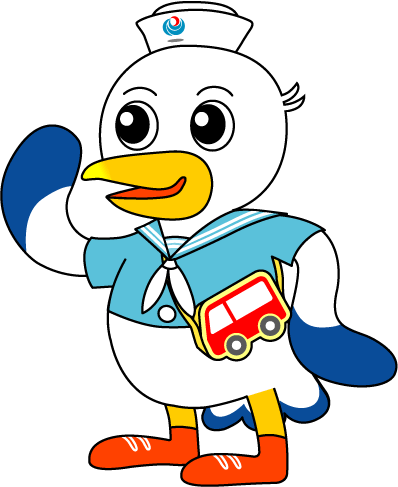 近畿運輸局同時発表グリーン経営認証取得講習会（全事業対象）を開催します記【日　　時】（ﾄﾗｯｸ･ﾊﾞｽ･ﾀｸｼｰ）令和５年１１月１５日(水)　１３:３０～１６:３０（受付１３:００～）（海事等＊）　　 令和５年１１月１６日(木)　　９:３０～１２:００（受付　９:００～）＊海事等…旅客船、内航海運、港湾運送、倉庫　　※業種により開催日時が異なりますのでご注意下さい。【会　　場】ＡＰ大阪淀屋橋 ３階 J＋K ルーム
	（大阪市中央区北浜３－２－２５ 京阪淀屋橋ビル）【内　　容】グリーン経営の推進と認証取得について【定　　員】各回３０名（無料、先着順、事前申し込み要）【申込方法】別紙に記載のWEB、メール又はFAXにて、１１月２日(木)までにお送りください。講習会の案内は、次のホームページにも掲載します。●神戸運輸監理部　https://wwwtb.mlit.go.jp/kobe/●近畿運輸局　https://wwwtb.mlit.go.jp/kinki/※ご来場の際は公共交通機関の利用をお願いいたします。※グリーン経営認証とは、ＩＳＯ１４００１（環境マネジメントシステムに関する国際規格）認証の取得が難しい事業者でも、容易に環境保全に取り組むことができるものとして、（公財）交通エコロジー・モビリティ財団が認証機関となり、グリーン経営推進マニュアルに基づいて一定レベル以上の取組みを行っている事業者に対して審査の上、認証・登録を行うものです。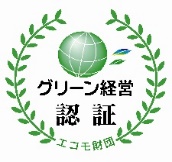 配布先問い合わせ先神戸海運記者クラブ神戸運輸監理部　企画推進本部　交通みらい室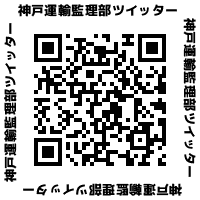 （担　当）加藤、河野（電　話）０７８－３２１－３１４５（ＦＡＸ）０７８－３２１－３４７４